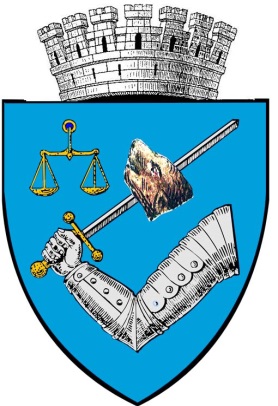 MUNICIPIUL TÂRGU MUREŞROMÂNIA – 540026 Târgu Mureş, Piaţa Victoriei nr. 3Tel: 00-40-265-268.330Fax: 00-40-265-269.571e-mail: secretar@tirgumures.ro www.tirgumures.ro Nr.  23.660   din  9  aprilie  2019                                                           A N U N Ţ                              Municipiul Târgu Mureş, în conformitate cu prevederile art. 7 din Legea nr.52/2003 privind transparenţa decizională în administraţia publică, îşi face publică intenţia de a aproba printr-o hotărâre modificarea și completarea H.C.L. nr. 71/2018 referitoare la actualizarea Regulamentului de Organizare și Funcționare a  Serviciului Administrarea Platoului Corneşti din cadrul Serviciului Public de Utilități Municipale.Proiectul de hotărâre este publicat  din data de 9  aprilie  2019, pe site-ul Municipiului Târgu Mureş: www.tirgumures.ro şi afişat la sediul instituţiei din Târgu Mureş,  P-ţa Victoriei, nr.3.Cei interesaţi pot trimite în scris propuneri, sugestii, opinii cu valoare de recomandare, până la data de 19 aprilie  2019, la sediul Municipiului Târgu Mureş sau prin e-mail: secretar@tirgumures.ro.p. Secretarul  Municipiului  Târgu Mureş,Director executiv D.J.C.A.A.P.L.                                                              Buculei Dianora MonicaROMÂNIAJUDEŢUL MUREŞCONSILIUL LOCAL  MUNICIPAL TÂRGU MUREŞ                                                                                                                     (nu produce efecte juridice)*								    		          Viceprimar								                         Sergiu – Vasile  PapucH O T Ă R Â R E A  nr._________din__________________2019privind modificarea și completarea H.C.L. nr. 71/2018 referitoare la actualizarea Regulamentului de Organizare și Funcționare a  Serviciului Administrarea Platoului Corneşti din cadrul Serviciului Public de Utilități Municipale	Consiliul local municipal Târgu Mureş,  întrunit în şedinţă (extra)ordinară de lucru,	Văzând expunerea de motive nr. 91.098 din 05.04.2019  prezentată de către Serviciul Public de Utilităţi Municipale privind modificarea si completarea H.C.L. nr. 71/2018 referitoare la actualizarea Regulamentului de Organizare și Funcționare a  Serviciului Administrarea Platoului Corneşti din cadrul Serviciului Public de Utilități Municipale,Având în vedere art. 8 alin. (3) lit. „e” din  Ordonanţa Guvernului  nr. 71/2002   privind organizarea şi funcţionarea serviciilor publice de administrare a domeniului public şi privat de interes local,	În temeiul prevederilor art. 36, alin.(1),  alin(2), lit. „ a”și „c”, art. 45, alin. (1) și art. 115 alin. (1) lit.  „b” din  Legea nr.215/2001 privind administraţia publică locală republicată,H o t ă r ă ş t e:Art. 1. Se aprobă modificarea și completarea H.C.L. nr. 71/2018,  privind  Regulamentul de organizare si funcţionare a Serviciului Administrarea Platoului Cornești din cadrul Serviciului Public de Utilități Municipale, respectiv articolele 5, 6 şi 7 din Regulament, care vor avea următorul conţinut: “Art.5. Activitatea economică din zona de agrement Platoul Corneşti se va desfăşura numai în zona special destinată acesteia, astfel:  pe sensul de mers înspre Grădina Zoologică  va cuprinde un număr de 18 amplasamente,  iar pe aleea de mers înspre  stația CFR  va cuprinde un număr de 10 amplasamente.Art. 6. Activitatea economică se va desfășura pe amplasamente de maximum 15 mp în conformitate cu prevederile Codului Silvic după obținerea tuturor avizelor și autorizaţiilor de funcționare emise de Municipiul Târgu Mureș, încheindu-se un contract  în conformitate cu anexa 2. Spațiile vor fi închiriate  pe perioada sezonului ianuarie - octombrie cu posibilitate de prelungire.Art. 7. Spațiile pentru activităţi economice vor fi ocupate prin grija SPUM cu respectarea dispozițiilor  legale de amplasare de obiective în zona forestieră și zonele limitrofe acesteia”.Art. 2. Se împuternicește Serviciul Public de Utilităţi Municipale  să încheie contracte sezoniere de până la 6 luni pentru închirierea spațiilor din  administrarea  S.P.U.M. până la reglementarea utilizării acestora prin H.C.L.Art. 3. Taxele de închiriere percepute sunt cele prevăzute în Hotărârile Consiliului local în vigoare la data încheierii contractelor.Art. 4. Cu ducerea la îndeplinire a prevederilor prezentei hotărâri se încredințează  Serviciul Public de Utilități Municipale.Art 5. În conformitate cu prevederile art. 19 alin. 1, lit. e, din Legea nr. 340/2004, republicată, privind instituția prefectului și art. 3 alin. 1 din Legea nr. 554/2004, Legea contenciosului administrativ, prezenta Hotărâre se înaintează Prefectului Județului Mureș pentru exercitarea controlului de legalitate.Viză de legalitatep. Secretarul Municipiului Tîrgu Mureșdir.exec. D.J.C.A.A.P.L.Buculei  Dianora Monica         * Actele administrative sunt hotărârile de Consiliu Local care intră în vigoare şi produc efecte juridice după îndeplinirea condiţiilor prevăzute de art. 45-49 din Legea nr. 215/2001 R                                                                                                                                  ProiectROMÂNIA                                                     			                 (nu produce efecte juridice)*JUDEŢUL MUREŞ				                                                    Viceprimar                                                                                                              SERVICIUL PUBLIC DE UTILITĂŢI MUNICIPALE                                  Sergiu Vasile PapucNr. 91.098 din  05.04.2019EXPUNERE DE MOTIVEprivind modificarea și completarea H.C.L. nr. 71/2018 referitoare la actualizarea Regulamentului de Organizare și Funcționare a  Serviciului Administrarea Platoului Corneşti din cadrul Serviciului Public de Utilități MunicipaleAvând în vedere prevederile Codului Silvic este necesară reglementarea activității de la Platoul Cornești în conformitate cu prevederile acestuia, respectiv sunt admise în fondul forestier doar construcții  provizorii de până la 15 mp. În consecință  propunem modificarea și completarea  H.C.L. nr. 71/2018, Anexei 1, Cap. IX respectiv art. 5, art. 6, și art.7 care vor avea următorul conținut:“Art.5. Activitatea economică din zona de agrement Platoul Corneşti se va desfăşura numai în zona special destinată acesteia, astfel:  pe sensul de mers înspre Grădina Zoologică  va cuprinde un număr de 18 amplasamente,  iar pe aleea de mers înspre  stația CFR  va cuprinde un număr de 10 amplasamente.Art. 6. Activitatea economică se va desfășura pe amplasamente de maximum 15 mp în conformitate cu prevederile Codului Silvic după obținerea tuturor avizelor și autorizaţiilor de funcționare emise de Municipiul Târgu Mureș, încheindu-se un contract  în conformitate cu anexa 2. Spațiile vor fi închiriate  pe perioada sezonului ianuarie - octombrie cu posibilitate de prelungire.Art. 7. Spațiile pentru activităţi economice vor fi ocupate prin grija SPUM cu respectarea dispozițiilor  legale de amplasare de obiective în zona forestieră și zonele limitrofe acesteia”.	De asemenea este necesară încadrarea în timpul rămas până la deschiderea sezonului estival 2019 si ca urmare este necesară  împuternicirea  SPUM să încheie contracte sezoniere de până la 6 luni pentru închirierea spațiilor de gestiune SPUM până la reglementarea utilizării acestora prin HCL.Ca urmare, supunem aprobării proiectul de hotărâre  privind modificarea și completarea H.C.L. nr. 71/2018 referitoare la actualizarea Regulamentului de Organizare și Funcționare a  Serviciului Administrarea Platoului Corneşti din cadrul Serviciului Public de Utilități Municipale.		           DIRECTOR S.P.U.M.,		              Mircea Moldovan          * Actele administrative sunt hotărâri de Consiliu Local care intră în vigoare şi produc efecte juridice după îndeplinirea condiţiilor prevăzute de art.45-49 din Legea nr. 215/2001 R Anexa nr. 1Regulament de organizareși funcționare a Platoului Cornești din cadrul Serviciului Public de Utilități MunicipaleDispoziții generale.Scopul acestui regulament este de a asigura exploatarea și folosința în condiții corespunzătoare și de durată, a zonei de agrement Platoul Cornești din Municipiul Tg Mureș.-  Organizarea și funcționarea Platoului Cornești este asigurată de Serviciul Administrare Platoul Cornești din  cadrul Serviciului Public de Utilități Municipale.- Prezentul regulament completează și face parte integrantă din Regulamentul de organizare și funcționare a Serviciului Public de Utilități Municipale.Obiectul de activitate.Art. 1. Obiectul de activitate a Serviciului Administrarea Platoului Cornești îl constituie administrarea și gestionarea bunurilor aparținând domeniului public și privat al Municipiului Tg Mureș, constituit din zone de agrement, parc de joacă, pistă de alergare din tartan,  pistă de alergare acoperită cu  zgură, depou pentru trenul  electric  de agrement cu dotările aferente,  amfiteatru cu dotările tehnico - edilitare aferente,  zonă de alimentație publică, parc distractiv, zonă de picnic, patinoar mobil, cillere,  tun de zăpadă etc. Art. 2. Obiectul de activitate a Serviciului Administrarea Platoului Cornești constă în:Întreținerea zonelor menționate la art. 1 potrivit scopului în care au fost edificate;Identificarea și soluționarea problemelor de utilitate publică,  executarea la timp a lucrărilor de întreținere și reparații;Prestarea de servicii edilitare (intervenții, lucrări de amenajare spații verzi, piste de alergare, tubing, toaletări la înălțime, lucrări de reparații și întreținere la mobilierul urban și la obiectele de joacă din parc,etc.Întreținerea mobilierului urban compus din bănci, mese pentru picnik,  aparate de joacă pentru copii,  panouri de cățărare,  panouri de prezentare, coșuri de gunoi, mese de ping-pong, garduri metalice și de lemn pentru protecția spațiilor verzi, stalpi de iluminat, aparate de fitness, terenuri de volei, baschet și batminton, instalații de irigat etc.Regimul de exploatareArt.3.  Serviciul Administrare  Platoul Cornesti permite accesul liber și pune la dispoziția  cetățenilor din Municipiul Tg. Mureș,  parcul de joaca, terenurile de volei și batminton, mese cu scaune, umbrele, frigidere pentru bauturi reci, grătare pentru  picnik  aflate in zona special amenajată .Art.4. Echipamentele cu care sunt dotate spațiile de joacă sunt destinate  copiilor cu vârsta cuprinsă  între  2-14 ani,  a căror greutate corporală maximă să nu depășească 54 kg. Activitatea economică din zona de agrement“Art.5. Activitatea economică din zona de agrement Platoul Corneşti se va desfăşura numai în zona special destinată acesteia, astfel:  pe sensul de mers înspre Grădina Zoologică  va cuprinde un număr de 18 amplasamente,  iar pe aleea de mers înspre  stația CFR  va cuprinde un număr de 10 amplasamente.Art. 6. Activitatea economică se va desfășura pe amplasamente de maximum 15 mp în conformitate cu prevederile Codului Silvic după obținerea tuturor avizelor și autorizaţiilor de funcționare emise de Municipiul Târgu Mureș, încheindu-se un contract  în conformitate cu anexa 2. Spațiile vor fi închiriate  pe perioada sezonului ianuarie - octombrie cu posibilitate de prelungire.Art. 7. Spațiile pentru activităţi economice vor fi ocupate prin grija SPUM cu respectarea dispozițiilor  legale de amplasare de obiective în zona forestieră și zonele limitrofe acesteia”.  Activități zilnice la Platoul CorneștiArt.8. Verificarea mobilierului urban de pe întreaga suprafață administrată, curățenia perimetrului administrat,  stropirea cu apă a aleilor cu autospeciala din dotare,  curățirea grătarelor din zona pick-nik, întreținerea  zonelor verzi de pe întreaga suprafață administrată prin  tunderea gazonului din parcul de joacă, întreținerea terenurilor de sport. Aceste operațiuni se execută în totalitate de personalul Serviciului Administrare Platoul Cornești cu utilajele și sculele din dotare.Serviciul de pază supraveghează și patrulează întreg perimetru care aparține Serviciului Administrare Platoul Cornești, răspunde de integritatea mobilierului urban și a obiectelor de joacă situate în zona de patrulare,  permite accesul spre Grădina Zoologică firmelor de aprovizionare, salubritate etc.RecomandăriArt.9. Se recomandă utilizarea în condiții de siguranță a leagănelor și echipamentelor de joacă,  sub atenta supraveghere a părinților  sau a însoțirilor, astfel încât să se evite accidentările.Art.10. Accesul în incinta spațiului și utilizarea echipamentelor de joacă de către copii,se va face doar sub supravegherea părinților sau a adulților.Art.11. Nu se recomandă utilizarea echipamentelor de joacă când suprafața acestora este umedă sau acoperită cu apă.SancțiuniArt.12. Nerespectarea obligaților prevăzute la cap.IV, se vor sancționa cu amendă și retragerea autorizației de funcționare de către agenţii Direcției Poliției Locale.Dispoziții finaleArt.13.Dispozitiile prezentului regulament intră în vigoare după adoptarea lui de către Consiliul Local. 	                                                                                                                        Anexa nr. 2.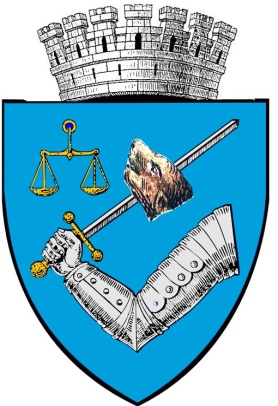          SERVICIUL PUBLIC DE UTILITĂŢI MUNICIPALEROMÂNIA – 4300 Tîrgu Mureş, Str. Avram Iancu nr. 2Tel: 0265-250.337Fax: 0265-211 937E-mail: cetatems@yahoo.comCONTRACT		                                     Nr. __________ din ________________	I. PĂRŢILE CONTRACTANTE	Municipiul Târgu Mureş, cu sediul în Târgu Mureş, P-ţa Victoriei nr. 3, având codul fiscal 4322823 şi cont nr. RO02TREZ47621330208, deschis la Trezoreria Târgu Mureş, reprezentată în temeiul art. 62 din Legea nr. 215/2001, republicată, a administrației publice locale de  domnul primar dr. Dorin Florea pe de o parte	Si	S.C.  (A.F./P.F.) _________________________________ S.R.L., cu sediul în ________________, str. _______________ nr. _______, înregistrată la ______________________ sub nr. ______________, cod fiscal nr. ______________, reprezentată prin ______________________ – administrator, domiciliat(ă) în _________________, str. __________________, nr. _______, având calitatea de beneficiar, pe de altă parte.	II. OBIECTUL CONTRACTULUI	Art.1 Obiectul contractului constă în folosirea terenului domeniu public pentru  activitati comerciale,  dar nu mai mult de 15 mp,  conform Codului Silvic .III. TERMENUL CONTRACTULUI	Art.2  Prezentul contract intra in vigoare la data semnării de către părţi cu posibilitatea de prelungire  ______ luni.IV. PLATA TAXEI ȘI A UTILITĂȚILORArt.3 Pentru utilizarea suprafetei de teren - domeniu public si a utilităţilor, in vederea desfăşurării de activităţi de_____________ după cum urmează:-	Suprafața pentru activități comerciale  este de__________mpTaxa ocupare domeniul  public pentru activități  sezoniere de______________________ desfășurată în perioada ianuarie - octombrie:________lei/mp/lună x  ________  mp = _____  lei/lună x ______ luni = ______ leiArt.4 Plata datorată  conform Art.3 se va face lunar până în data de 10,  pentru fiecare punct de activitate economică sau jocuri. Plata utilităţilor se va face  pauşal în funcție de numărul de consumatori de energie electrică a fiecărui agent economic până la montarea contoarelor de măsurare a energiei electrice  și a apei potabile.	Art.5 Neplata taxelor și serviciilor aferente prevăzute la Art. 3 atrage după sine calcularea și perceperea penalităţilor de întârziere, prevăzute de legislația în vigoare, în cuantumul legal.	Art.6 Neplata taxelor timp de 30 de zile calendaristice, autorizează Municipiul Târgu Mures, să rezilieze unilateral contractul și să încaseze daune interese, fără îndeplinirea vreunei formalităţi sau somaţii.	V. OBLIGATIILE PROPRIETARULUI	Art.7  Proprietarul se obligă:Să pună la dispoziţia operatorului  economic,  conform ______ o suprafaţă de teren cu plata taxei aferente activităților sezoniere.În caz de nerespectare a clauzelor stabilite de către operatorul  economic, Serviciul Public de Utilităţi Municipale îşi rezervă dreptul de a face toate demersurile legale inclusiv cu sprijinul  Direcţiei de Poliţie Locala,  pentru reglementarea situaţiilor de orice natură.Să  predea amplasamentul care face obiectul contractului pe baza unui proces verbal de predare- primire în maxim 5 zile de la data semnării contractului. Procesul verbal de predare-primire se va face  către o singura societate comerciala, pentru un singur punct de lucru.Să controleze modul in care sunt folosite si întreţinute bunurile care aparţin proprietarului.Verifică suprafața ocupată, starea contorului electric, existența obiectelor PSI. 	Art. 8. Proprietarul predă amplasamentul pe care operatorul economic se va amplasa  cu respectarea prevederilor legale în domeniu, în baza unui proces–verbal de predare–primire. VI. OBLIGATIILE BENEFICIARULUI Art.9  Beneficiarul se obligă :Să nu folosească pentru alte construcţii şi anexele aferente acesteia decât suprafaţa stabilită de către Serviciul Public de Utilităţi Municipale,  pentru care se vor  plăti taxele de ocupare a domeniului public conform HCL _______.Să-şi rezolve  pe cheltuiala proprie reţelele de apă - canal şi contorizarea energiei electrice, cu aducerea la stadiu iniţial a suprafeţelor de teren înierbate, alei pavate sau asfaltate a bordurilor, gardurilor şi a conductelor de apă îngropate, respectiv cabluri electrice  care sunt pe traseul reţelelor.Să folosească bunurile după destinaţia care rezultă din contract.Să plătească taxele la termenele fixate prin prezentul contract.Să plătească alte taxe conform prevederilor legale în vigoare.Să execute la timp şi în bune condiţii lucrări de întreţinere datorate, cu respectarea reglementărilor legale în vigoare. Să nu desfășoare activități economice si comerciale, in doua sau mai multe puncte de lucru (aceeaşi societate comercială).Amplasarea în teren să se facă în așa fel astfel încat, să se asigure circulația liberă în zona și făra să afecteze în niciun fel suprafețele de teren din afara celei alocate.Să se facă montarea contoarelor secundare de măsurare a energiei electrice pentru fiecare operator economic.Să achite la zi facturile de  utilități (apă, energie electrică, salubritate).Vor răspunde de  întreţinerea şi curăţarea  amplasamentului  şi a zonei adiacente, precum si  amplasarea unui tomberon pentru reziduuri.Să se  racordeze la rețea cu instalațiile electrice proprii. În cazul defecţiunilor electrice cauzate de instalaţia electrică a aparaturii pe care o are în dotare sau a legăturilor la reţeaua electrică( prize, prelungitoare,  ştechere, dulii, etc) care nu corespund din punct de vedere al calităţii, acesta va fi decuplat de la reţeaua electrică.Să respecte normele de tehnica securităţii muncii şi PSI) va avea în dotare un stingător cu praf şi CO2 pentru prevenirea incendiilor.Să respecte normele de comportare  şi bună vecinătate.Fiecare locație să fie dotată cu mobilier de calitate și impodobită cu flori.Să respecte programul de funcționare și aprovizionare. Pentru zonele din fondul forestier să nu fie afectati în nici un fel arborii sau  vegetația. Amplasarea construcțiilor se va face prin afectarea solului doar în colțurile construcției, pe suporți cât mai mici și strict fără altfel de amenajări, suprafața afectată proiectată la sol să nu fie mai mare de   15 mp .VII. SUBÎNCHIRIEREA ȘI CESIUNEAArt.10 Subînchirierea în tot sau în parte a bunului sau cesiunea contractului, unui terț este interzisă.VIII.RĂSPUNDEREAArt.11 Pentru neexecutarea sau executarea necorespunzătoare a obligațiilor contractuale părțile datorează daune interese în condițiile legii.IX. ÎNCETAREA CONTRACTULUIArt. 12 Prezentul contract  încetează  în următoarele situaţii:1). Ajungerea la termenul pentru care a fost încheiat; 2). Denunţarea unilaterală a contractului din partea proprietarului;3). Iniţierea unor planuri de sistematizare şi amenajare a Platoului Corneşti, din partea proprietarului;4). Nerespectarea de către beneficiar a unuia dintre articolele care fac parte integrantă din prezenta convenţie. X. LITIGIIArt.13. Litigiile de orice fel decurgând din executarea prezentului contract se vor soluţiona pe cale amiabilă, în caz contrar intrând în competenţa instanţelor judecătoreşti.	XI. DISPOZIȚII FINALEArt. 14. Modificarea unilaterală a clauzelor prezentului contract este interzisă. Orice modificare a clauzelor prezentului contract se va face de comun acord, ocazie cu care se vor încheia acte adiţionale ce vor face parte integrantă din prezentul contract. Anexele tehnice întocmite şi acceptate fac parte integrantă din prezentul  contract. Prezentul  contract se prelungeşte condiţionat cu emiterea de acorduri  lunare.Art.15. Prezentul contract  constituie titlu executoriu pentru încasarea plăților și a penalizărilor de întârziere la plată precum şi pentru evacuarea _________________________, când nu şi-a achitat taxele timp de 60 de zile sau a expirat valabilitatea contractului şi nu s-a aprobat reînnoirea lui.Prezentul contract s-a încheiat azi, _____________ în doua exemplare.             Municipiul Tg  Mureş  						         BENEFICIAR						                                                     Administrator            Director SPUM,             Mircea Moldovan                                                       Viză juridică